  MADONAS NOVADA PAŠVALDĪBA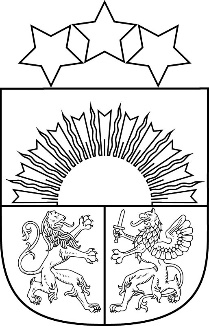 Reģ. Nr. 90000054572Saieta laukums 1, Madona, Madonas novads, LV-4801 t. 64860090, e-pasts: pasts@madona.lv ___________________________________________________________________________MADONAS NOVADA PAŠVALDĪBAS DOMESLĒMUMSMadonā2022. gada 20. aprīlī					            				Nr.232   					                                                   (protokols Nr. 10, 17. p.)Par grozījumu Madonas novada pašvaldības noteikumos Nr.18 “Kārtība, kādā piešķir un izlieto pašvaldības budžetā paredzētos līdzekļus Madonas novada pašvaldības izglītības iestāžu izglītojamo ēdināšanas pakalpojumu sniegšanai”Madonas novada pašvaldības (turpmāk – Pašvaldība) vairākas izglītības iestādes ir lūgušas pārskatīt noteiktā finansējuma apmēru pārtikas produktu iegādei, jo izmaksas pārtikas produktiem būtiski ir palielinājušās, kas rada lielas grūtības nodrošināt pārtikas produktu iegādi par noteiktajām izmaksām.Ņemot vērā minēto, nepieciešams veikt grozījumu Pašvaldības noteikumos Nr. 18 “Kārtība, kādā piešķir un izlieto pašvaldības budžetā paredzētos līdzekļus Madonas novada pašvaldības izglītības iestāžu izglītojamo ēdināšanas pakalpojumu sniegšanai” (apstiprināti ar Pašvaldības domes 2021. gada 26. augusta lēmumu Nr. 144 (protokols Nr. 8, 23. p.)), nosakot, ka Pašvaldība no 2022.gada aprīļa pārtikas produktu iegādei piemēro 11,5 % palielinājumu, kas atbilst fiksētai vidējai inflācijas likmei valstī laika periodā no 2021.gada marta līdz 2022.gada martam. Noklausījusies sniegto informāciju, pamatojoties uz likuma „Par pašvaldībām” 41.panta pirmās daļas 2.punktu, ņemot vērā 14.04.2022. Izglītības un jaunatnes lietu komitejas un 20.04.2022. Finanšu un attīstības komitejas atzinumu, atklāti balsojot: PAR – 17 (Agris Lungevičs, Aigars Šķēls, Aivis Masaļskis, Andrejs Ceļapīters, Andris Dombrovskis, Andris Sakne, Artūrs Čačka, Artūrs Grandāns, Gatis Teilis, Gunārs Ikaunieks, Guntis Klikučs, Iveta Peilāne, Kaspars Udrass, Māris Olte, Rūdolfs Preiss, Valda Kļaviņa, Zigfrīds Gora), PRET – NAV, ATTURAS –  1 (Vita Robalte), Madonas novada pašvaldības dome NOLEMJ:Izdarīt Madonas novada pašvaldības noteikumos Nr.18 “Kārtība, kādā piešķir un izlieto pašvaldības budžetā paredzētos līdzekļus Madonas novada pašvaldības izglītības iestāžu izglītojamo ēdināšanas pakalpojumu sniegšanai” (apstiprināti ar Madonas novada pašvaldības domes 2021.gada 26.augusta lēmumu Nr.144 (protokols Nr.8, 23.p.)) grozījumu, izsakot 4.punktu jaunā redakcijā:“4. Pašvaldība piešķir budžeta līdzekļus, paredzot produktu iegādei dienā:4.1. pirmsskolu grupās un pirmsskolas izglītības iestādēs:4.1.1. brokastīm, pusdienām, launagam EUR 1,50 (viens euro piecdesmit centi) vienam izglītojamajam pēc faktiskā pirmsskolas izglītības iestādes vai grupas apmeklējuma;4.1.2. vakariņām EUR 0,30 (0 euro trīsdesmit centi) diennakts grupas izglītojamajam pēc faktiskā pirmsskolas izglītības iestādes apmeklējuma;4.2. vispārizglītojošās skolās:4.2.1. pusdienām EUR 0,90 (0 euro deviņdesmit centi) vienam izglītojamajam pēc faktiskā apmeklējuma;4.2.2. launagam EUR 0,30 (0 euro trīsdesmit centi) – pagarinātās dienas grupas izglītojamajiem;4.2.3. brokastīm un vakariņām EUR 0,80 (0 euro astoņdesmit centi) – internātā, izņemot dienesta viesnīcā dzīvojošajiem.”Lubānas apvienības pārvaldei ir tiesības vienoties ar ēdināšanas pakalpojuma sniedzēju Lubānas apvienības pārvaldes teritorijā esošajām izglītības iestādēm par grozījumiem 01.09.2020. noslēgtajā līgumā Nr.8 "Līgums par ēdināšanas pakalpojumu sniegšanu", no 2022.gada aprīļa palielinot ēdināšanas pakalpojuma izmaksas no 1,42 euro uz 1,60 euro, kas atbilst fiksētai vidējai inflācijas likmei valstī 11,5 % (izmaksu summu apaļojot līdz pilniem desmit centiem) laika periodā no 2021.gada marta līdz 2022.gada martam.Domes priekšsēdētājs				A.LungevičsSeržāne 64860562